Расписание игр по настольному теннису 28 февраля 2019 годаГруппа А Группа В Группа СГлавный судья Спартакиады                                                    М.В. Орлов   Главный секретарь Спартакиады                                             Т.Н.Васюк 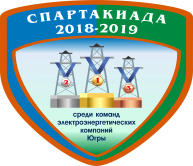 Спартакиада среди работников электросетевых и сервисных компаний, осуществляющих свою деятельность на территории  Ханты-Мансийского автономного округа – Югры28 февраля – 02 марта 2019г.                                                        г. Белоярскийгруппа  А группа Вгруппа С1. ГЭС г.Ханты-Мансийск1. «ЮРЭСК» «ЮТЭК» Югорск/Советский1. ОАО «ЮТЭК-РС»2. «ЮТЭК» Нижневартовский р-н2. Кондинский  филиал ЮРЭСК «ЮТЭК-Конда»2. АО «ЮРЭСК»3. «ЮТЭК-Ханты-Мансийский р-н»3. «ЮРЭСК» «ЮТЭК» Белоярский/Березово3. «ЮТЭК-Кода»4. «ЮТЭК-Энергия»4. «ЮРЭСК» «ЮТЭК» Нягань4. «ЮТЭК» Когалым/Покачи5. «Юграэнерго» -Ханты-Мансийск5. «ЮТЭК-Пыть-Ях»1ГЭС г.Ханты-Мансийск«Юграэнерго» - Ханты-Мансийск2«ЮТЭК» Нижневартовский р-н«ЮТЭК-Энергия»3«Юграэнерго» -Ханты-Мансийск«ЮТЭК-Энергия»4ГЭС г.Ханты-Мансийск«ЮТЭК-Ханты-Мансийский р-н»5«ЮТЭК-Энергия»«ЮТЭК-Ханты-Мансийский р-н»6«Юграэнерго» -Ханты-Мансийск«ЮТЭК» Нижневартовский р-н7«ЮТЭК-Ханты-Мансийский р-н»«ЮТЭК» Нижневартовский р-н8«ЮТЭК-Энергия»ГЭС г.Ханты-Мансийск9«ЮТЭК» Нижневартовский р-нГЭС г.Ханты-Мансийск10«ЮТЭК-Ханты-Мансийский р-н»«Юграэнерго» -Ханты-Мансийск1«ЮРЭСК» «ЮТЭК»Югорск/Советский«ЮТЭК-Пыть-Ях»2Кондинский  филиал ЮРЭСК «ЮТЭК-Конда»«ЮРЭСК» «ЮТЭК» Нягань3 «ЮТЭК-Пыть-Ях»«ЮРЭСК» «ЮТЭК» Нягань4«ЮРЭСК» «ЮТЭК»Югорск/Советский«ЮРЭСК» «ЮТЭК» Белоярский/Березово5«ЮРЭСК» «ЮТЭК» Нягань«ЮРЭСК» «ЮТЭК» Белоярский/Березово6ЮТЭК-Пыть-Ях»Кондинский  филиал ЮРЭСК «ЮТЭК-Конда»7«ЮРЭСК» «ЮТЭК» Белоярский/БерезовоКондинский  филиал ЮРЭСК «ЮТЭК-Конда»8«ЮРЭСК» «ЮТЭК» Нягань«ЮРЭСК» «ЮТЭК» Югорск/Советский9. Кондинский  филиал ЮРЭСК «ЮТЭК-Конда»«ЮРЭСК» «ЮТЭК» Югорск/Советский10«ЮРЭСК» «ЮТЭК» Белоярский/Березово«ЮТЭК-Пыть-Ях»1ОАО «ЮТЭК-РС»«ЮТЭК» Когалым/Покачи2АО «ЮРЭСК»«ЮТЭК-Кода»3ОАО «ЮТЭК-РС»«ЮТЭК-Кода»4«ЮТЭК» Когалым/ПокачиАО «ЮРЭСК»5ОАО «ЮТЭК-РС»АО «ЮРЭСК»6«ЮТЭК-Кода»«ЮТЭК» Когалым/Покачи